								Vaccine Administration Record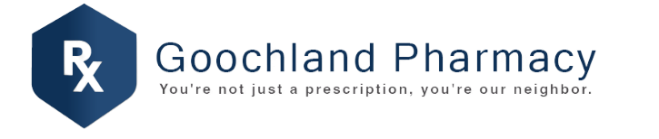 Name: ______________________________________________ Date of Birth_____/______/______ Gender__________Address: ____________________________________________City:__________________State:_______Zip__________Phone: ______________________________Allergies:______________________________________________________Primary Care Provider:_________________________________________ PCP Phone:____________________________Vaccines Needed (check all that apply- circle option where applicable):I understand the benefits and risks of the vaccine as described in the (EUA/VIS), a copy of which I was provided with the Consent Form. I have had a chance to ask questions that were answered to my satisfaction. I request the vaccine to be given to me or to the person named above, a minor for whom I represent that I am authorized to sign this Consent Form. I agree to stay in the vaccine administration area for fifteen (15) minutes or longer if indicated by the vaccine administrator after receiving my vaccine to ensure that no immediate adverse reactions occur. Patient/Guardian Signature: ___________________________________________________Date: __________________**Pharmacy Staff Use**Name & Title of Vaccine Administrator: ______________________________________________Date  Vaccine & VIS Given:___________________Screening QuestionsYesNoAre you feeling sick today?Do you have any allergies to medication, food (eggs), latex, or a vaccine component (gelatin, neomycin, polymyxin, yeast, polyethylene glycol, thimerosal) Use dermal fillers? Please List:Have you ever experienced fainting or had an allergic reaction after receiving a vaccination?Do you have long-term health problem such as heart disease, lung disease, liver disease, asthma, kidney disease, metabolic disease (e.g., diabetes) anemia or other blood disorder?Do you have cancer, leukemia, HIV/AIDS, or any other immune system problem? Have you been diagnosed with rheumatoid arthritis ankylosing spondylitis, Crohn’s disease?In the past 3 months, have you taken medications that weaken your immune system, such as cortisone, prednisone, other steroids, or anticancer drugs, or have you had radiation treatments?Have you had a seizure, or a brain or other nervous system problem, or Guillain-Barre?During the past year, have you received a transfusion or blood or blood products, or have been given immune (gamma) globulin or an antiviral drug? In the past 90 days, have you received passive antibody therapy?Do you have a bleeding disorder, history of or a risk factor for a blood clotting disorder? Are you taking a blood thinner?Has any physician or other healthcare professional ever cautioned or warned you about receiving certain vaccines or receiving vaccines outside of a physician’s office or hospital?Are you pregnant or breastfeeding?For Tdap/Td: Do you have an open wound, puncture or tissue tear that prompted you to get a tetanus shot?__Hepatitis A__Hepatitis B__Hepatitis A&B__ Human       Papillomavirus__ Influenza__Meningococcal     (ACWY or B)__Pneumococcal     (13, 15, 20, or 23)__ Tetanus &     Diphtheria &__Tetanus,     Diphtheria &     Pertussis__ Herpes Zoster      (Shingles)__COVID-19Dose # _______Other:      ___________Vaccine(s) GivenRoute/Admin SiteDoseManuf.Lot #Exp. DateDate on VIS